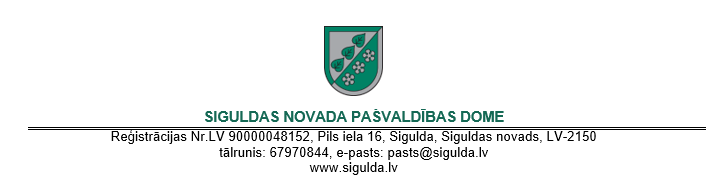 APSTIPRINĀTIar Siguldas novada pašvaldības domes2019.gada 17.janvāra lēmumu(prot. Nr.2, 11.§)Zemes vienības nekustamajā īpašumā “Ošāres” Mores pagasts, Siguldas novads,nomas tiesību pirmās izsoles noteikumiI. Vispārīgie noteikumiNoteikumi nosaka kārtību, kādā organizējama Siguldas novada pašvaldībai piekrītoša nekustamā īpašuma “Ošāres”, Mores pagastā, Siguldas novadā, kadastra Nr.4266 004 0111, kas sastāv no neapbūvētas zemes vienības, kadastra apzīmējums 4266 004 0111 (turpmāk – Zemes vienība) nomas tiesību pirmā izsole.Pamatojoties uz Mores tautas deputātu padomes 1993.gada 28.decembra lēmumu un Siguldas novada pašvaldības domes 2009.gada 16.decembra sēdes lēmumu (prot.Nr.28, 49.§) Zemes vienība ir piekrītoša Siguldas novada pašvaldībai.Saskaņā ar Valsts zemes dienesta kadastra informācijas sistēmas datiem Zemes vienības kopējā platība ir 13,80 ha, tai skaitā 13,00 ha lauksaimniecībā izmantojamā zeme, 0,2 ha krūmāji, 0,2 ha zem ūdens, 0,3 zem ceļiem, 0,1 ha citas zeme.Zemes vienībai apgrūtinājumi nav.Atbilstoši Siguldas novada pašvaldības domes 2012.gada 29.augusta saistošo noteikumu Nr.21 „Siguldas novada teritorijas plānojuma 2012.-2024.gadam Grafiskā daļa un Teritorijas izmantošanas un apbūves noteikumi” Grafisko daļu Zemes vienības plānotā (atļautā) izmantošana ir Lauku zeme (L), kur galvenais zemes lietošanas veids ir lauksaimnieciska, mežsaimnieciska, amatnieciska darbība un viena lauku sēta.Izsoles objekts ir nomas tiesības uz Zemes vienību. Zemes vienības nomas tiesība tiek izsolīta atklātā mutiskā izsolē ar augšupejošu soli (turpmāk – Izsole).Zemes vienības nomas mērķis – lauksaimniecības produkcijas ražošana.Izsole notiek kā atklāta finanšu piedāvājuma – maksa gadā par nomas tiesībām uz Zemes vienību vairāksolīšana.Dalībnieks, kurš piedāvās augstāko nomas maksu gadā, tiks atzīts par Izsoles uzvarētāju.Nomas tiesību Izsoles sākumcena ir 759,00 EUR (septiņi simti piecdesmit deviņi euro nulle centi) gadā un pievienotās vērtības nodoklis (turpmāk – PVN) 21% apmērā, kas ir 159,39 EUR (viens simts piecdesmit deviņi euro trīsdesmit deviņi centi), kopā 918,39 EUR (deviņi simti astoņpadsmit euro trīsdesmit deviņi centi), un kas noteikta, pamatojoties uz neatkarīga vērtētāja - SIA "Ober Haus Vērtēšanas serviss", reģistrācijas Nr. 40003411495, vērtējumu. Zemes vienības nomnieks kompensē Siguldas novada pašvaldībai pieaicinātā neatkarīgā vērtētāja - SIA "Ober Haus Vērtēšanas serviss", reģistrācijas Nr.40003411495, atlīdzības summu: 134,44 EUR (viens simts trīsdesmit četri euro četrdesmit četri centi) tajā skaitā PVN, kas ir 23,33 EUR (divdesmit trīs euro trīsdesmit trīs centi).Viens Izsoles solis tiek noteikts 50,00 EUR (piecdesmit euro nulle centi) un PVN 21% apmērā, kas ir 10,50 EUR (desmit euro piecdesmit centi), kopā 60,50 EUR (sešdesmit euro piecdesmit centi) apmērā par nomu gadā.Nomas tiesību Izsoles mērķis ir:12.1. nodrošināt Zemes vienības maksimāli lietderīgu izmantošanu;12.2. iesaistīt Izsolē iespējami plašu dalībnieku loku;12.3. noskaidrot nomnieku, kurš piedāvās izdevīgāko finansiālo piedāvājumu;12.4. veicināt saimniecisko darbību Siguldas novada pašvaldības administratīvajā teritorijā.Nomas tiesību termiņš – līdz 2024.gada 31.decembrim.Izsolāmo Zemes vienību apskatīt un iepazīties ar situāciju dabā var patstāvīgi vai iepriekš sazinoties ar Siguldas novada pašvaldības Teritorijas attīstības pārvaldes galveno lauku attīstības speciālisti Inetu Eriksoni pa tālruņa Nr.26341991, elektroniskā pasta adrese ineta.eriksone@sigulda.lv.Izsoli rīko Siguldas novada pašvaldības īpašumu atsavināšanas un izsoles komisija (turpmāk – Komisija), ievērojot Civillikumu, Ministru kabineta 2018.gada 19.jūnija noteikumus Nr.350 “Publiskas personas zemes nomas un apbūves tiesības noteikumi”, kā arī šos noteikumus. Komisija atbild par Izsoles norisi un ar to saistīto lēmumu pieņemšanu.Komisijas pienākumi:16.1. publicēt informāciju par Izsoli;16.2. nodrošināt dalībnieku iesniegto pieteikumu un tam pievienoto dokumentu atbilstības Izsoles noteikumiem izvērtēšanu;16.3. organizēt nomas tiesību dalībnieku pieteikumu reģistrāciju;16.4. reģistrētajiem nomas tiesību dalībniekiem izsniegt apliecību par reģistrāciju ar kārtas numuru;16.5. nodrošināt Izsoles procedūru;16.6. protokolēt Izsoles gaitu.Komisijas locekļi un Siguldas novada pašvaldības darbinieki, kuri piedalījušies Izsoles noteikumu izstrādē, pieņem lēmumus vai veic citas šajos noteikumos minētās darbības Zemes vienības iznomāšanas vai nomas tiesību piešķiršanas procesā, tajā skaitā 14.punktā norādītā persona, kā arī to ģimenes locekļi nedrīkst būt nomas tiesību izsoles dalībnieki, kā arī tieši vai netieši ieinteresēti Izsoles procesa iznākumā.Informācija par Izsoli tiek publicēta un ar izsoles noteikumiem var iepazīties elektroniski Pašvaldības tīmekļa vietnē: www.sigulda.lv sadaļas “Pašvaldība” apakšsadaļā “Izsoles, paziņojumi” – “Izsoles” – “Nomas tiesību nodošana – zeme”.Datu pārzinis ir Siguldas novada pašvaldība, reģistrācijas Nr.90000048152, juridiskā adrese: Pils iela 16, Sigulda, Siguldas novads, LV-2150, kas veic personas datu apstrādi ar nolūku organizēt tai piederošās mantas izsoli.Papildus informāciju par minēto personas datu apstrādi var iegūt Siguldas novada pašvaldības tīmekļa vietnes www.sigulda.lv sadaļā Pašvaldība / Privātuma politika, iepazīstoties ar Siguldas novada pašvaldības iekšējiem noteikumiem “Par Siguldas novada pašvaldības personas datu apstrādes privātuma politiku” vai klātienē Siguldas novada pašvaldības klientu apkalpošanas vietās.II. Nomas tiesību dalībniekiPar izsoles dalībnieku (turpmāk - Dalībnieks) var kļūt maksātspējīgas personas, kuras saskaņā ar šiem noteikumiem ir tiesīgas piedalīties Izsolē.Par Dalībnieku nedrīkst būt persona:22.1. kurai ir nenokārtotas parādsaistības pret Siguldas novada pašvaldību;22.2. kas pasludināta par maksātnespējīgu, tai uzsākts likvidācijas process vai tai ir Valsts ieņēmumu dienesta administrēto nodokļu (nodevu) parāds, kas kopsummā pārsniedz 150,00 EUR (viens simts piecdesmit euro nulle centi);22.3. ar kuru pēdējā gada laikā no pieteikuma iesniegšanas dienas Siguldas novada pašvaldība ir vienpusēji izbeigusi noslēgto līgumu par īpašuma lietošanu, jo Dalībnieks nav pildījis līgumā noteiktos pienākumus, vai stājies spēkā tiesas nolēmums, uz kura pamata tiek izbeigts ar Siguldas novada pašvaldību noslēgts līgums par īpašuma lietošanu Dalībnieka rīcības dēļ;22.4. kura pēdējā gada laikā no pieteikuma iesniegšanas nav labticīgi pildījusi ar Siguldas novada pašvaldību noslēgtajā līgumā par īpašuma lietošanu tam noteiktos pienākumus, tajā skaitā tam ir bijuši vismaz trīs maksājumu kavējumi, kas kopā pārsniedz vienu nomas maksas aprēķina periodu, vai Siguldas novada pašvaldībai zināmi publiskas personas nekustamā īpašuma uzturēšanai nepieciešamo pakalpojumu maksājumu parādi, vai Dalībniekam ir jebkādas citas būtiskas neizpildītas līgumsaistības pret Siguldas novada pašvaldību.Pirms pieteikuma iesniegšanas jāiemaksā dalības maksa 20,00 EUR (divdesmit euro nulle centi) apmērā, tajā skaitā PVN, un, lai piedalītos Izsolē, dalībniekam ir jāiesniedz nodrošinājums 30,00 EUR (trīsdesmit euro nulle centi) apmērā, bez PVN, ieskaitot to Pašvaldības kontā LV15UNLA0027800130404, kas atvērts AS „SEB banka”, kods UNLALV2X, ar atzīmi “Par dalību zemes vienības “Ošāres” nomas tiesību pirmajā izsolē” un ar atzīmi “Nodrošinājums zemes vienības “Ošāres” nomas tiesību pirmajā izsolē”.Grāmatvedības attaisnojuma dokuments – rēķins par dalības maksu tiks sagatavots un nosūtīts elektroniski pēc pieprasījuma, kurā norādīta šāda informācija: juridiskās personas nosaukums, reģistrācijas numurs, juridiskā adrese/fiziskās personas vārds, uzvārds, personas kods, deklarētā adrese, kā arī e-pasts rēķina nosūtīšanai un informācija par izsoli, saņemšanas e-pastā rekini@sigulda.lv, ievērojot, ka elektroniski sagatavots rēķins ir derīgs bez paraksta saskaņā ar likuma „Par grāmatvedību” 7.1pantu un ja uz tā norādīta piezīme „Rēķins ir sagatavots elektroniski un ir derīgs bez paraksta”.Dalībnieki, kuri nav nosolījuši nomas tiesības, 10 (desmit) darba dienu laikā pēc Izsoles dienas iesniedz Pašvaldībai iesniegumus par nodrošinājuma atmaksāšanu. Nodrošinājums tiek atmaksāts 30 (trīsdesmit) kalendāro dienu laikā pēc iesnieguma par nodrošinājuma atmaksāšanu saņemšanas un Izsoles rezultātu apstiprināšanas Siguldas novada pašvaldības domes sēdē dienas, izņemot šajos noteikumu paredzētajos gadījumos, kad nodrošinājums netiek atmaksāts.Nomas tiesību nosolītāja iemaksātais nodrošinājums pēc nomas līguma abpusējas parakstīšanas dienas tiek ieskaitīts tā pirmajā nomas maksājumā.Dalības maksa netiek atmaksāta.III. Pieteikumu iesniegšana un to reģistrācijaDalībnieku pieteikumu iesniegšana un to reģistrācija notiek Pašvaldības Teritorijas attīstības pārvaldes telpās Zinātnes ielā 7, Siguldas pagastā, Siguldas novadā, darba dienās darba laikā no 2019.gada 25.janvāra līdz 2019.gada 4.februārim, 203.kabinetā. Uzziņas pa tālruni 62302159 (par izsoli). Komisija nodrošina Izsoles noteikumu izsniegšanu, dokumentu pieņemšanu un Dalībnieku pieteikumu reģistrāciju atbilstoši šiem noteikumiem.Pieteikumu aizpilda saskaņā ar Izsoles noteikumu 1.pielikumu. Pieteikumu paraksta Dalībnieks vai tā pilnvarotā persona.Vienlaikus ar pieteikumu Izsolei juridiskā persona iesniedz šādus dokumentus:29.1. standartizētu izziņu no Uzņēmumu reģistra reģistriem par aktuālo informāciju, saskaņā ar Ministru kabineta 2014.gada 3.jūnija noteikumiem Nr.277 “Latvijas Republikas Uzņēmumu reģistra informācijas izsniegšanas noteikumi”;29.2. ja juridisko personu nepārstāv amatpersona ar paraksta tiesībām, juridiskās personas pārstāvis iesniedz pilnvaru, kas apliecina tiesības rīkoties juridiskās personas vārdā;29.3. spēkā esošu statūtu norakstu vai izrakstu par pārvaldes institūciju (amatpersonu) kompetences apjomu;29.4. Valsts ieņēmumu dienesta izziņu, kas apliecina, ka nodokļu maksātājam nav Valsts ieņēmumu dienesta administrēto nodokļu (nodevu) parāda, kas kopsummā pārsniedz 150,00 EUR (izziņa nedrīkst būt sagatavota agrāk kā 1 (vienu) mēnesi pirms Izsoles pieteikuma iesniegšanas dienas);29.5. kredītiestādes izdotu dokumentu par nodrošinājuma samaksu;29.6. kredītiestādes izdotu dokumentu par dalības maksas samaksu;Vienlaikus ar pieteikumu izsolei fiziskās personas uzrāda pasi vai identifikācijas karti un iesniedz:30.1. dokumentu, kas apliecina, ka persona ir reģistrējusies kā saimnieciskās darbības veicējs, vai apliecinājums, ka persona līdz nomas līguma noslēgšanai reģistrēsies kā saimnieciskās darbības veicējs;30.2. Valsts ieņēmumu dienesta izziņu, kas apliecina, ka nodokļu maksātājam nav Valsts ieņēmumu dienesta administrēto nodokļu (nodevu) parāda, kas kopsummā pārsniedz 150,00 EUR (izziņa nedrīkst būt izsniegta agrāk kā 1 (vienu) mēnesi pirms izsoles pieteikuma iesniegšanas termiņa beigām) (dokumentu iesniedz, ja fiziska persona ir reģistrējusies kā saimnieciskās darbības veicējs);30.3. kredītiestādes izdotu dokumentu par nodrošinājuma samaksu;30.4. kredītiestādes izdotu dokumentu par dalības maksas samaksu.Dokumenti sagatavojami atbilstoši Latvijas Republikas normatīvo aktu prasībām par dokumentu noformēšanu.Persona netiek reģistrēta nomas tiesību dalībnieku reģistrācijas lapā:32.1. ja vēl nav iestājies vai ir jau beidzies termiņš Dalībnieku reģistrācijai;32.2. ja nav iesniegti dalībai Izsolē nepieciešamie šajos Izsoles noteikumos paredzētie dokumenti.Reģistrācijai iesniegtie dokumenti Dalībniekiem netiek atdoti atpakaļ.Komisija nav tiesīga līdz Izsoles sākumam iepazīstināt personas ar ziņām par citiem Dalībniekiem.Komisija nodrošina Dalībnieku reģistrāciju, iekļaujot atsevišķā reģistrā personas, kuras ir izpildījušas visus Izsoles Dalībniekiem izvirzītos priekšnoteikumus. Katram Dalībniekam tiek piešķirts kārtas numurs, izsniegta reģistrācijas apliecība un numurs. Reģistrācijas apliecība tiek izsniegta pirms Izsoles.Ja Dalībnieks nav izpildījis Izsoles priekšnoteikumus, nav iesniedzis atbilstoši sagatavotus šajos Izsoles noteikumos paredzētos dokumentus, Dalībniekam netiek izsniegta reģistrācijas apliecība un numurs, un Dalībnieks netiek pielaists Izsolei. Komisija ir tiesīga pārbaudīt Dalībnieku sniegtās ziņas. Ja tiek atklāts, ka Dalībnieks ir sniedzis nepatiesu un/vai nepilnīgu informāciju, tas tiek izslēgts no Dalībnieku saraksta un tiek atzīta par spēku zaudējušu tam izsniegtā reģistrācijas apliecība, tādējādi Dalībnieks zaudē tiesības piedalīties Izsolē, un viņam neatmaksā iemaksāto nodrošinājumu. Par reģistrācijas apliecības atzīšanu par spēku zaudējušu, ja Dalībnieks ir sniedzis nepatiesas ziņas, pieteicējam tiek paziņots rakstiski.Dalībnieks netiek pielaists Izsolei, ja:38.1. tas ir sniedzis nepatiesu un/vai nepilnīgu informāciju;38.2. tiek konstatēts, ka tam nav tiesības piedalīties Izsolē;38.3. nav ievērojis Izsoles noteikumu 17.punktā noteikto.IV. Izsoles noriseIzsole notiks 2019.gada 6.februārī plkst.10:00, Siguldas novada pašvaldības Siguldas pagasta Kultūras nama Deputātu zālē, Zinātnes ielā 7, Siguldas pagastā, Siguldas novadā.Izsole notiks Komisijas atklātā sēdē, kurā var piedalīties jebkurš interesents, netraucējot Izsoles gaitu. Izsoles rezultāti tiek publiski paziņoti uzreiz pēc solīšanas pabeigšanas.Pirms Izsoles sākuma Dalībnieks vai to pilnvarotās personas Izsoles telpā uzrāda pasi vai identifikācijas karti, pilnvarotās personas papildus uzrāda pilnvaru. Dalībnieks (pilnvarotais pārstāvis) paraksta rakstveida apliecinājumu par viņa piekrišanu Izsoles noteikumiem. Ja Dalībnieks vai tā pilnvarotā persona Izsoles telpā nevar uzrādīt pasi vai identifikācijas karti (pilnvarotā persona arī pilnvaru), tiek uzskatīts, ka Dalībnieks nav ieradies uz Izsoli.Izsoli vada un kārtību Izsoles laikā nodrošina Izsoles vadītājs.Pirms Izsoles sākuma Izsoles vadītājs pārliecinās par sarakstā iekļauto personu ierašanos, pārbauda reģistrācijas apliecības. Izsoles vadītājs paziņo par Izsoles atklāšanu un īsi paskaidro Izsoles noteikumus, atbild uz Dalībnieku jautājumiem, ja tādi ir.Izsolei vairāksolīšanā tiek pielaisti tikai tie Dalībnieki, kuri izpildījuši Izsoles noteikumus.Gadījumā, ja kāds no Dalībniekiem nav ieradies uz Izsoli šo Izsoles noteikumu 39.punktā minētajā vietā un laikā, uzskatāms, ka Dalībnieks ir atteicies no dalības Izsolē un tam neatmaksā samaksāto nodrošinājumu. Ja uz Izsoli 15 (piecpadsmit) minūšu laikā pēc noteikumu 39.punktā minētā laika neierodas neviens no reģistrētajiem Dalībniekiem, Izsole tiek atzīta par nenotikušu.Izsoles vadītājs paziņo Zemes vienības sākotnējās nomas maksas apmēru, kā arī nosauc Izsoles soli.Ja Izsolei piesakās tikai viens Dalībnieks, Izsoli atzīst par notikušu. Iznomātājs ar Dalībnieku slēdz nomas līgumu par nomas maksu, kas nav zemāka par iznomātāja noteikto Izsoles sākuma nomas maksu.Dalībnieki solīšanas procesā paceļ savu numuru. Solīšana notiek pa vienam Izsoles solim.Solīšanas laikā Izsoles vadītājs atkārto piedāvāto nomas maksu. Ja neviens no solītājiem nepiedāvā augstāku nomas maksu, Izsoles vadītājs trīs reizes atkārto pēdējo piedāvāto augstāko nomas maksu un fiksē to. Ar to noslēdzas nomas tiesību iegūšana.Izsolei pilnvaroto pārstāvju darbības Izsolē ir saistoša Dalībniekiem. Izsoles pilnvaroto pārstāvju atsaukšana vai aizstāšana ar citu Izsoles pilnvaroto pārstāvi stājas spēkā ar brīdi, kad tiek iesniegts attiecīgs pārstāvja atsaukšanas vai aizstāšanas dokuments.Dalībnieki pēc nosolīšanas nekavējoties ar savu parakstu apliecina norādītās nomas maksas atbilstību nosolītajai nomas maksai Izsoles protokola pielikumā. Ja tas netiek izdarīts, uzskatāms, ka nosolītājs atteicies no nomas tiesībām, viņš tiek svītrots no Dalībnieku saraksta un viņam netiek atdots atpakaļ iemaksātais nodrošinājums.Komisijas pārstāvis protokolē Izsoles gaitu. Izsoles protokolam kā pielikumu pievieno Dalībnieku sarakstu.V. Izsoles rezultātu apstiprināšanaKomisija apstiprina Izsoles protokolu 2 (divu) darba dienu laikā pēc Izsoles.Izsoles rezultātus apstiprina kārtējā Siguldas novada pašvaldības domes sēdē.Izsole var tikt atzīta par nenotikušu, ja:55.1. neviena persona nav iesniegusi pieteikumu vai uz Izsoli nav ieradies neviens Dalībnieks;55.2. nav pārsolīta sākumcena;55.3. neviens no Dalībniekiem, kurš atzīts par nosolītāju, nenoslēdz nomas līgumu noteiktajā termiņā;55.4. starp Dalībniekiem konstatēta vienošanās, kas ietekmējusi Izsoles rezultātus vai tās gaitu;55.5. izsolāmo nomas tiesību ieguvusi persona, kurai nav bijušas tiesības piedalīties Izsolē.VI. Nomas līguma noslēgšana un informācijas publicēšanaNosolītājs 15 (piecpadsmit) darbdienu laikā no izsoles rezultātu apstiprināšanas dienas paraksta nomas līgumu (2.pielikums) vai rakstiski paziņo par atteikumu slēgt nomas līgumu ar Siguldas novada pašvaldību. Zemes vienība tiek nodota nomniekam ar pieņemšanas - nodošanas aktu.Ja nosolītājs noteikumu 56.punktā norādītajā termiņā neparaksta nomas līgumu un neiesniedz attiecīgu atteikumu, ir uzskatāms, ka Dalībnieks no nomas līguma slēgšanas ir atteicies, un nosolītājs zaudē iemaksāto nodrošinājumu. Ja Dalībnieks, kurš nosolījis augstāko nomas maksu, atsakās slēgt nomas līgumu vai arī noteikumu 58.punktā minētajā gadījumā, Iznomātājam ir tiesības secīgi piedāvāt slēgt nomas līgumu (2.pielikums) tam Dalībniekam, kurš nosolīja nākamo augstāko Zemes vienības nomas maksu, Ministru kabineta 2018.gada 19.jūnija noteikumu Nr.350 “Publiskas personas zemes nomas un apbūves tiesības noteikumi” noteiktajā kārtībā. Ja uzaicinātais Dalībnieks Ministru kabineta 2018.gada 19.jūnija noteikumu Nr.350 “Publiskas personas zemes nomas un apbūves tiesības noteikumi” noteiktajā kārtībā neparaksta nomas līgumu, ir uzskatāms, ka Dalībnieks no nomas līguma slēgšanas ir atteicies, Dalībnieks zaudē iemaksāto nodrošinājumu, un Pašvaldībai ir tiesības rīkot jaunu nomas tiesību izsoli.Pašvaldība ne vēlāk kā 10 (desmit) darba dienu laikā pēc nomas līguma spēkā stāšanās dienas publicē vai nodrošina minētās informācijas publicēšanu šo noteikumu 18.punktā norādītajā tīmekļa vietnē.Šie Izsoles noteikumi ir saistoši Zemes vienības nomniekam visā Zemes vienības nomas laikā.Domes priekšsēdētājs		(personiskais paraksts)	U.Mitrevics1.pielikumsZemes vienības nekustamajā īpašumā“Ošāres”, Mores pagasts, Siguldas novadsnomas tiesību pirmajiem izsoles noteikumiem__________________________________________________________________________________________(juridiskām personām dokuments sagatavojams uz veidlapas, norādot informāciju par dokumenta sagatavotāju saskaņā ar Komerclikuma un lietvedības noteikumu prasībām, kā arī ievērojot lietvedības noteikumus dokumenta formai un saturam)Siguldas novada pašvaldībasīpašumu atsavināšanas un izsoles komisijaiPils ielā 16, SiguldāSiguldas novadā, LV-2150PIETEIKUMS dalībai izsolēDalībnieks:vārds, uzvārds / nosaukums			__________________________________________,personas kods / vienotais reģ.Nr.		__________________________________________,deklarētā / juridiskā adrese		________________________________________________,oficiālā elektroniskā adrese (ja ir aktivizēts tās konts) vaielektroniskā pasta adrese (ja ir) _____________________________________________________,kontakttālruņa Nr.	_______________________________,bankas rekvizīti ________________________________________________________________,persona, kura ir tiesīga pārstāvētDalībnieku vai pilnvarotā persona (norādot personu identificējošos datus) ______________________________________________.Izsoles objekts ir nomas tiesības uz zemes vienību “Ošāres” 13,80 ha platībā, kadastra apzīmējums 4266 004 0111, kas atrodas Mores pagastā, Siguldas novadā.Ar šī pieteikuma iesniegšanu _____________________________ (Dalībnieka nosaukums) piesaku savu dalību zemes vienības ____ ha platībā, kadastra apzīmējums ___________________, kas atrodas ______________________, Siguldas novadā, nomas tiesību mutiskai pirmajai izsolei.Zemes vienībā nomas laikā plānotās darbības _________________________________________.Nomas tiesības tiek izsolītas atklātā mutiskā izsolē ar augšupejošu soli.Apliecinu, ka:man ir skaidras un saprotamas manas tiesības un pienākumi, kas ir noteikti izsoles noteikumos un normatīvajos aktos;esmu iepazinies ar izsoles noteikumiem, tai skaitā visu tā pielikumu, saturu, atzīstu to par pareizu, saprotamu un atbilstošu;man ir skaidras un saprotamas noteikumos noteiktās prasības pieteikuma sagatavošanai, līguma priekšmets, līguma noteikumi un Siguldas novada pašvaldības izvirzītās prasības nomnieka darbībai, līdz ar ko atzīstam, ka Siguldas novada pašvaldības īpašumu atsavināšanas un izsoles komisija ir nodrošinājusi man iespēju bez neattaisnojama riska iesniegt savu pieteikumu izsolei;pieteikuma iesniegšanas brīdī Dalībniekam nav neizpildītu maksājumu saistību pret Siguldas novada pašvaldību, tai skaitā, nav atzīstams par nelabticīgu nomas tiesību ieguvēju, pieteikuma iesniegšanas brīdī nav pasludināts par maksātnespējīgu, nav uzsākts likvidācijas process, nav nodokļu parādu, vai citi apstākļi, kas negatīvi ietekmē Siguldas novada pašvaldības tiesības, kas izriet no nomas tiesību piešķiršanas, kā arī piekrītu, ka personas dati tiks izmantoti, lai pārliecinātos par sniegtās informācijas patiesīgumu;izsoles noteikumos minētie ierobežojumi uz Dalībnieku neattiecas;visas izsoles pieteikumā sniegtās ziņas par Dalībnieku un tā piedāvājumiem ir patiesas;neesmu ieinteresēts citu Dalībnieku šai izsolei iesniegtajos pieteikumos.Piekrītu, ka Siguldas novada pašvaldība kā kredītinformācijas lietotājs ir tiesīga pieprasīt un saņemt kredītinformāciju, tajā skaitā ziņas par Dalībnieka kavētajiem maksājumiem un tā kredītreitingu, no Siguldas novada pašvaldībai pieejamām datu bāzēm.Pielikumā: 1.2.3....________________________________________________________________(datums, amats, paraksts, atšifrējums)					parakstsDatu pārzinis ir Siguldas novada pašvaldība, reģistrācijas Nr. 90000048152, juridiskā adrese: Pils iela 16, Sigulda, Siguldas novads, kas veic personas datu apstrādi ar nolūku organizēt kustamā un nekustamā īpašuma atsavināšanas, kā arī nomas tiesību, izsoles.Papildus informāciju par minēto personas datu apstrādi var iegūt Siguldas novada pašvaldības tīmekļa vietnes www.sigulda.lv sadaļā Pašvaldība / Privātuma politika, iepazīstoties ar Siguldas novada pašvaldības iekšējiem noteikumiem “Par Siguldas novada pašvaldības personas datu apstrādes privātuma politiku” vai klātienē Siguldas novada pašvaldības klientu apkalpošanas vietās.2.pielikumsZemes vienības nekustamajā īpašumā“Ošāres”, Mores pagasts, Siguldas novadsnomas tiesību pirmajiem izsoles noteikumiemZEMES NOMAS LĪGUMSNr.______Siguldā,	201__.gada __._________Siguldas novada pašvaldība (turpmāk – Iznomātājs), reģ.Nr.90000048152, juridiskā adrese Pils iela 16, Sigulda, Siguldas novads, LV-2150, tās ____________ personā, kura rīkojas, pamatojoties uz Siguldas novada pašvaldības domes 2017.gada 10.augusta saistošajiem noteikumiem Nr.20 „Siguldas novada pašvaldības nolikums” (prot.Nr.14, 1.§), no vienas puses, unjuridiskai personai: _____________ (turpmāk – Nomnieks), reģistrācijas numurs ___________________, juridiskā adrese ____________________,tās _____________ personā, kura rīkojas saskaņā ar _____________, no otras puses, turpmāk abi kopā saukti Puses vai katrs atsevišķi Puse,fiziskai personai: _____________ (turpmāk – Nomnieks), personas kods ___________________, deklarētā adrese ____________________, no otras puses, turpmāk abi kopā saukti Puses vai katrs atsevišķi Puse,ievērojot Ministru kabineta 2018.gada 19.jūnija noteikumus Nr.350 “Publiskas personas zemes nomas un apbūves tiesības noteikumi” un pamatojoties uz 201__.gada ___. __________ izsoles rezultātiem, noslēdz šādu līgumu (turpmāk – Līgums):1. Līguma priekšmets1.1. Iznomātājs nodod un Nomnieks pieņem nomas lietošanā zemi ____ha platībā, tai skaitā ____ lauksaimniecībā izmantojamā zeme, nekustamā īpašuma ar nosaukumu “_______”, kadastra numurs _________, zemes vienībā ar kadastra apzīmējumu __________, (turpmāk - Zemesgabals) lauksaimniecības produkcijas ražošanai.1.2. Zemesgabals ir ierakstīts / piekrītošs ____________________________________________.1.3. Zemesgabala lietošanas mērķis ir zeme, uz kuras galvenā saimnieciskā darbība ir lauksaimniecība. Nomnieks var izmantot Zemesgabalu tikai Nekustamā īpašuma valsts kadastra reģistrā reģistrētiem nekustamā īpašuma lietošanas mērķiem.1.4. Ja tiek pieņemti jauni vai grozīti spēkā esošie likumi, Ministra kabineta noteikumi vai citi normatīvie akti, kas ietekmē Līguma izpildi, Pusēm jāievēro tajos minēto normu nosacījumi, un, ja nepieciešams, Puses nekavējoties rakstiski veic attiecīgus grozījumus Līgumā, kas pievienojami Līgumam kā pielikumi un no to parakstīšanas dienas kļūst par Līguma neatņemamu sastāvdaļu.1.5. Zemesgabals tiek nodots un pieņemts saskaņā ar pieņemšanas – nodošanas aktu. 2. Līguma darbības termiņš2.1. Līgums stājas spēkā tā abpusējas parakstīšanas dienā un ir spēkā līdz 20__.gada __. _________ vai līdz nekustamā īpašuma, kurā atrodas Zemesgabals, atsavināšanas dienai, atkarībā no tā, kurš no šiem nosacījumiem iestājas pirmais.2.2. Nomniekam ir tiesības prasīt pagarināt Līguma darbības termiņu, ja Nomnieks visā Līguma darbības termiņa laikā ir pienācīgi pildījis pienākumus, kas noteikti Līgumā. Pieteikumu Līguma darbības termiņa pagarināšanai Nomnieks iesniedz Iznomātājam ne vēlāk kā 60 (sešdesmit) kalendārās dienas pirms Līguma darbības termiņa beigām.3. Norēķinu kārtība3.1. Sākot ar Līguma spēkā stāšanās dienu Nomnieks maksā Iznomātājam nomas maksu ___ EUR (__ euro __ centi) gadā. Papildus nomas maksai Nomnieks maksā pievienotās vērtības nodokli 21% apmērā, kas ir __ EUR (__ euro ___ centi), kopā ___ EUR (___ euro ___ centi). Nomnieks nomas maksu samaksā ne vēlāk kā līdz attiecīgā ceturkšņa pirmā mēneša beigām - līdz kārtējā gada 31.janvārim, līdz kārtējā gada 30.aprīlim, līdz kārtējā gada 31.jūlijam un līdz kārtēja gada 31.oktobrim, nomas maksu ieskaitot Iznomātāja bankas norēķinu kontā saskaņā ar Iznomātāja izrakstīto rēķinu.3.2. Nomas maksa maksājama ar pārskaitījumu uz Līgumā norādīto Iznomātāja kontu saskaņā ar Iznomātāja izrakstīto rēķinu.3.3. Nomnieks kompensē Iznomātājam tā pieaicinātā neatkarīgā vērtētāja - SIA "Ober Haus Vērtēšanas serviss", reģistrācijas Nr. 40003411495, atlīdzības summu: 111,11 EUR (viens simts vienpadsmit euro vienpadsmit centi) un PVN, kas ir 23,33 EUR (divdesmit trīs euro trīsdesmit trīs centi), kopā 134,44 EUR (viens simts trīsdesmit četri euro četrdesmit četri centi) saskaņā ar Iznomātāja izrakstīto rēķinu.3.4. Puses vienojas, ka Iznomātājs var rēķinu sagatavot elektroniski un nosūtīt Nomniekam uz tā elektronisko pasta adresi __________________. Puses atzīst un apstiprina, ka elektroniski sagatavots rēķins ir derīgs bez paraksta saskaņā ar likuma „Par grāmatvedību” 7.1 pantu un ja uz tā norādīta piezīme „Rēķins ir sagatavots elektroniski un ir derīgs bez paraksta”. Puses vienojas, ka rēķins tiek uzskatīts par nogādātu Nomniekam un Nomnieks to ir saņēmis otrajā darba dienā no dienas, kad tas tiek izsūtīts uz Nomnieka elektronisko pasta adresi.3.5. Par nomas maksājuma samaksas termiņa nokavējumu Nomniekam tiek aprēķināti nokavējuma procenti 0,01% apmērā no kavētās maksājuma summas par katru kavējuma dienu.3.6. Neatkarīgi no noteiktās nomas maksas, sākot ar Līguma spēkā stāšanās dienu, Nomnieks maksā nekustamā īpašuma (par zemi) nodokli par Zemesgabalu.4. Iznomātāja pienākumi un tiesības4.1. Iznomātāja pienākumi:4.1.1. nepasliktināt Nomniekam Zemesgabala lietošanas tiesības uz visu zemes gabalu vai tās daļu;4.1.2. atlīdzināt Nomniekam radušos zaudējumus, kas saistīti ar Līguma 4.1.1.apakšpunkta noteikumu neievērošanu, ja Iznomātājs nav ievērojis Līguma 4.1.1.apakšpunkta noteikumus.4.2. Iznomātājam ir tiesības:4.2.1. kontrolēt, vai Zemesgabals tiek lietots atbilstoši Līguma noteikumiem;4.2.2. prasīt Nomniekam nekavējoties novērst tā darbības un bezdarbības dēļ radīto Līguma noteikumu pārkāpumu sekas un atlīdzināt radītos zaudējumus;4.2.3. nosūtot Nomniekam rakstisku paziņojumu vai rēķinu, vienpusēji pārskatīt un mainīt nomas maksu vai citu saistīto maksājumu apmēru bez grozījumu izdarīšanas Līgumā un to maksāšanas kārtību, ja normatīvie akti paredz citu Zemesgabala nomas maksas aprēķināšanas kārtību, ja ar normatīvajiem aktiem tiek no jauna ieviesti vai palielināti uz Zemesgabalu attiecināmi nodokļi un nodevas vai mainīts ar nodokli apliekamais objekts. Ja normatīvie akti paredz citu Zemesgabala nomas maksas aprēķināšanas kārtību, ja ar normatīvajiem aktiem tiek no jauna ieviesti vai palielināti uz Zemesgabalu attiecināmi nodokļi un nodevas vai mainīts ar nodokli apliekamais objekts, nomas maksa vai citu saistīto maksājumu apmērs tiek mainīts ar dienu, kāda noteikta attiecīgajos normatīvajos aktos;4.2.4. Līguma darbības laikā, pamatojoties uz Nomnieka ierosinājumu, samazināt nomas maksu, ja nekustamā īpašuma tirgus segmentā pastāv nomas objektu pieprasījuma un nomas maksu samazinājuma tendence. Ja Nomnieks Zemesgabalā veic saimniecisko darbību un samazinātas nomas maksas piemērošanas gadījumā atbalsts Nomniekam kvalificējams kā komercdarbības atbalsts, nomas maksu nosaka atbilstoši neatkarīga vērtētāja noteiktajai tirgus nomas maksai. Nomnieks kompensē Iznomātājam pieaicinātā neatkarīgā vērtētāja atlīdzības summu. Nomas maksu nesamazina pirmajos trīs gados pēc Līguma noslēgšanas.5. Nomnieka pienākumi un tiesības5.1. Nomnieka pienākumi:5.1.1. nodrošināt Zemesgabala lietošanu atbilstoši Līgumā noteiktajiem mērķiem;5.1.2. ievērot Zemesgabala lietošanas tiesību aprobežojumus, arī ja tie nav reģistrēti zemesgrāmatā;5.1.3. nepieļaut auglīgās augsnes virskārtas iznīcināšanu vai tās kvalitātes pasliktināšanos;5.1.4. ar savu darbību neizraisīt Zemesgabala applūšanu ar notekūdeņiem, tā pārpurvošanos vai sablīvēšanos, nepieļaut Zemesgabala piesārņošanu ar atkritumiem, aizaugšanu ar krūmiem un kokiem, kā arī novērst citus Zemesgabala postošus procesus;5.1.5. nodrošināt atkritumu savākšanu, izvešanu (izņemot zaļo atkritumu izvešanu) no teritorijas un utilizēšanu, nepieļaut to izmešanu un atrašanos Zemesgabalam pieguļošā teritorijā;5.1.6. Zemesgabalā nodrošināt lauksaimniecības zemes apstrādi, nepieļaut nezāļu, kaitēkļu vai augu slimību vairošanos un izplatību;5.1.7. maksāt nomas maksu noteiktajos termiņos un apmērā, papildus nomas maksai maksāt likumos noteiktos nodokļus (tajā skaitā nekustamā īpašuma nodokli) vai to kompensāciju, kuri attiecināmi uz Zemesgabalu;5.1.8. atlīdzināt zaudējumus, kas radušies Iznomātājam, citiem zemes lietotājiem, sabiedrībai vai apkārtējai videi Nomnieka darbības vai bezdarbības rezultātā;5.1.9. iznomātajā Zemesgabalā nodrošināt un veikt visus nepieciešamos aizsardzības pasākumus pret iespējamiem medījamo dzīvnieku, īpaši aizsargājamo nemedījamo sugu un migrējošo sugu dzīvnieku nodarītiem postījumiem, ciktāl tas nav pretrunā ar vides un dabas aizsardzības prasībām. Ja Iznomātājs medību tiesības uz Zemesgabalu ir nodevis nomā medību tiesību lietotājam (ir noslēgts rakstveida līgums par medību tiesību nodošanu nomā), nepieciešamos aizsardzības pasākumus pret iespējamiem medījamo dzīvnieku postījumiem primāri veic Nomnieks, nepieciešamības gadījumā, tos veic sadarbojoties ar medību tiesību nomnieku;5.1.10. uzturēt Zemesgabalu atbilstoši normatīvo aktu prasībām, tai skaitā Siguldas novada pašvaldības domes saistošo noteikumu prasībām par pašvaldības teritoriju un būvju uzturēšanu;5.1.11. nekavējoties informēt Iznomātāju par izmaiņām Nomnieka pieteikumā minētajā informācijā.5.2. Nomnieks nav tiesīgs:5.2.1. novietot priekšmetus un atkritumus, veidot krautnes ārpus Zemesgabala robežām, tajā skaitā 10 m platā joslā pie Zemesgabala robežas;5.2.2. Zemesgabalā turēt lauksaimniecības un mājas (istabas) dzīvniekus;5.2.3. Zemesgabalā veikt būvniecību;5.2.4. veikt darbības, kas traucētu medību tiesību nomniekam šajā Zemesgabalā medīt, kas aizliegtu izbūvēt ar medībām saistītas ietaises, piemēram, meža dzīvnieku barotavas, torņus un citas ietaises, kas saskaņotas ar Iznomātāju;5.2.5. nodot Zemesgabala lietošanas tiesības trešajai personai bez Iznomātāja rakstiskas piekrišanas.6. Līguma grozīšanas un strīdu izskatīšanas kārtība6.1. Līgumā neregulētajām tiesiskajām attiecībām piemērojami spēkā esošie normatīvie akti.6.2. Līguma noteikumus var grozīt, Pusēm rakstiski vienojoties. Visi Līguma grozījumi ir sagatavojami, Pusēm rakstiski vienojoties, un ir pievienojami Līgumam kā pielikumi un no to abpusējas parakstīšanas dienas kļūst par Līguma neatņemamu sastāvdaļu. Tie ir saistoši abām Pusēm.6.3. Visas domstarpības un strīdus, kas radušies Līguma izpildes gaitā, Puses cenšas atrisināt sarunu ceļā. Strīdi un nesaskaņas, ko Puses neatrisina sarunu ceļā, tiek izskatīti saskaņā ar spēkā esošajiem Latvijas Republikas likumiem un citiem normatīvajiem aktiem tajos noteiktajā kārtībā attiecīgā Latvijas Republikas tiesā.7. Līguma izbeigšana7.1. Līgumu var izbeigt pirms tā darbības termiņa beigām, Pusēm rakstiski vienojoties.7.2. Iznomātājs ir tiesīgs vienpusēji atkāpties no Līguma, par to rakstiski informējot Nomnieku 3 (trīs) mēnešus iepriekš, neatlīdzinot Nomniekam zaudējumus, kas saistīti ar Līguma pirmstermiņa izbeigšanu, gadījumā, ja Zemesgabals nepieciešams sabiedrības vajadzību nodrošināšanai vai normatīvajos aktos noteikto publisko funkciju vai deleģēta valsts pārvaldes uzdevuma veikšanai, vai paredzēts atsavināšanai. 7.3. Iznomātājs ir tiesīgs vienpusēji atkāpties no Līguma, par to rakstiski informējot Nomnieku 1 (vienu) mēnesi iepriekš, neatlīdzinot Nomnieka zaudējumus, kas saistīti ar Līguma pirmstermiņa izbeigšanu, ja:7.3.1. Nomniekam ir bijuši vismaz 3 (trīs) Līgumā noteikto maksājumu termiņu kavējumi, kas kopā pārsniedz 1 (vienu) nomas maksas aprēķina periodu;7.3.2. Nomnieks nepilda Līgumā noteiktos pienākumus un, ja Nomnieks, neskatoties uz iepriekšēju rakstisku brīdinājumu, mēneša laikā no dienas, kad brīdinājums uzskatāms par paziņotu, nav novērsis pārkāpumu un tā radītās sekas.7.4. Izbeidzot Zemesgabala lietošanu, kompensācija par stādījumiem un sējumiem, kā arī par ieguldījumiem vai zaudējumiem, kas radušies apsaimniekojot Zemesgabalu, Nomniekam netiek paredzēta.7.5. Izbeidzot Līgumu pirms tā darbības termiņa beigām, viss, kas atradīsies uz Zemesgabala pēc Līguma izbeigšanas, tiks uzskatīts par Iznomātāja īpašumu, kuru Iznomātājs tiesīgs lietot pēc saviem ieskatiem vai novākt par Nomnieka līdzekļiem.7.6. Izbeidzoties Līguma darbības termiņam, Nomniekam Zemesgabals jāsakārto un Zemesgabals jānodod Iznomātājam sakārtotā stāvoklī. Viss, kas atradīsies uz Zemesgabala pēc Līguma izbeigšanas, tiks uzskatīts par Iznomātāja īpašumu, kuru Iznomātājs tiesīgs lietot pēc saviem ieskatiem vai novākt par Nomnieka līdzekļiem.8. Noslēguma noteikumi8.1. Līgums sagatavots un parakstīts divos eksemplāros ar vienādu juridisko spēku. Pa vienam Līguma eksemplāram katrai Pusei.8.2. Puses nav atbildīgas par līgumsaistību neizpildi un neizpildes dēļ radītajiem zaudējumiem, ja tas noticis nepārvaramas varas apstākļu dēļ (piemēram, dabas stihija, ugunsgrēks, militārās sankcijas). Minēto apstākļu esību apliecina kompetenta institūcija. Par līgumsaistību izpildes neiespējamību minēto apstākļu dēļ viena puse rakstiski informē otru 14 (četrpadsmit) dienu laikā pēc apstākļu iestāšanās un, ja nepieciešams, vienojas par turpmāku Līguma izpildes kārtību un izbeigšanu.8.3. Līgumam ir pievienots un ir tā neatņemama sastāvdaļa – 1.pielikums - Izkopējums no Valsts zemes dienesta datu kadastra informācijas sistēmas.9. Pušu rekvizīti un paraksti1.pielikumsIzkopējums no Valsts zemes dienesta datu kadastra informācijas sistēmas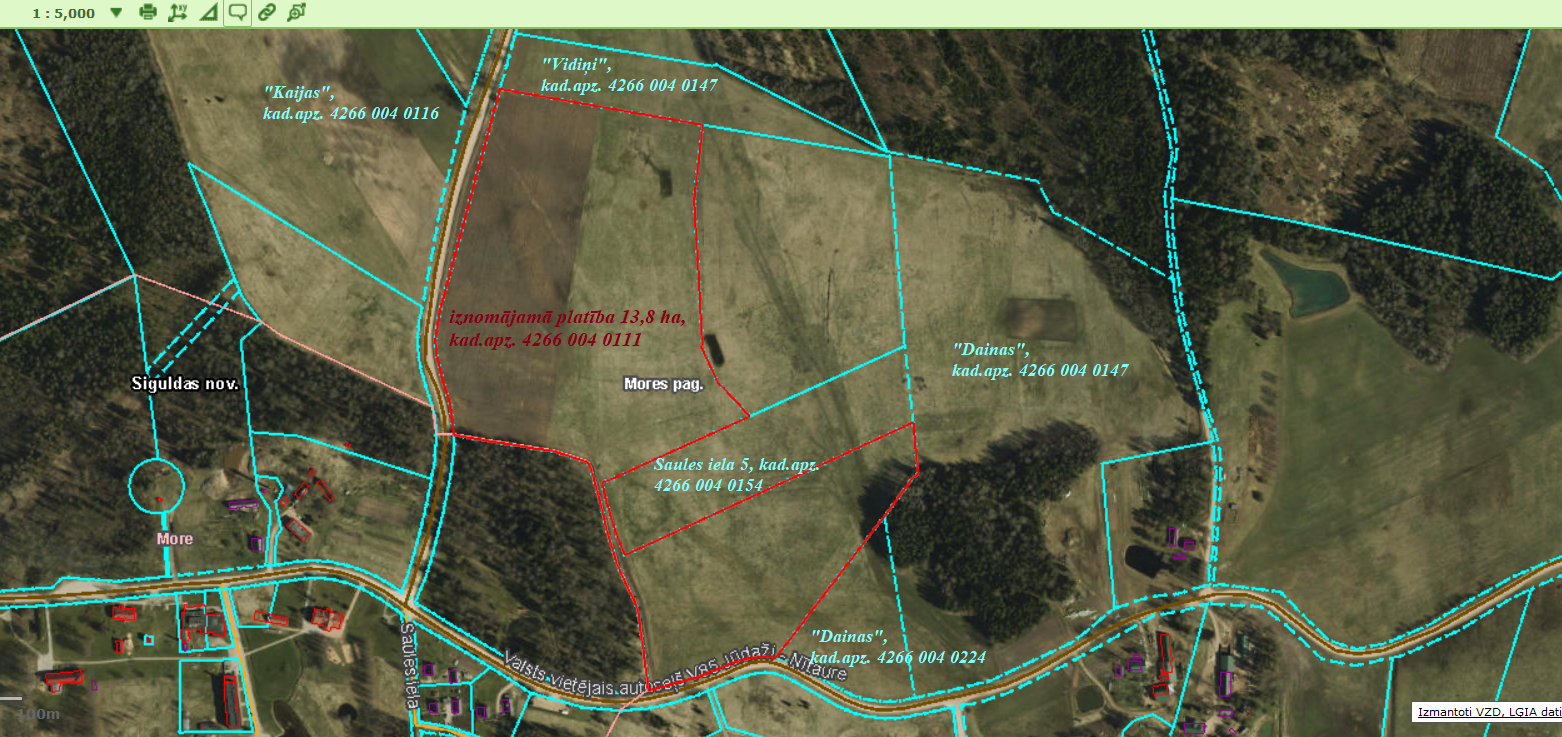   Apzīmējums: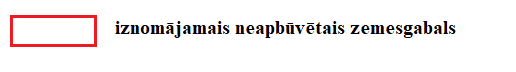 Iznomātājs:Nomnieks:Siguldas novada pašvaldībaPVN reģ.Nr.:LV90000048152Pils iela 16, Sigulda, LV-2150Konta Nr.: LV10UNLA0050005699033AS “SEB banka”LV05HABA0551004085664AS “Swedbank”______________________________________________________________________________________________________________________________________________________________________________